Need support and and exercise?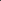 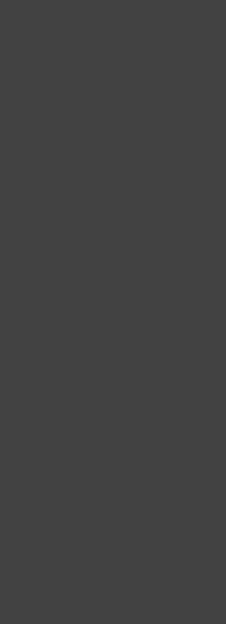 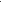 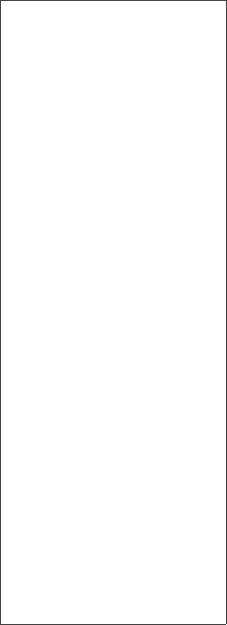 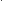 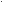 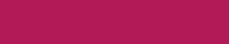 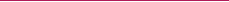 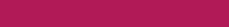 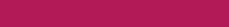 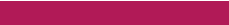 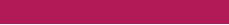 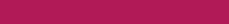 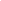 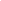 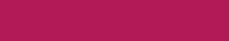 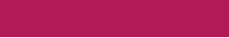 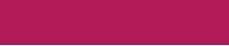 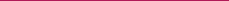 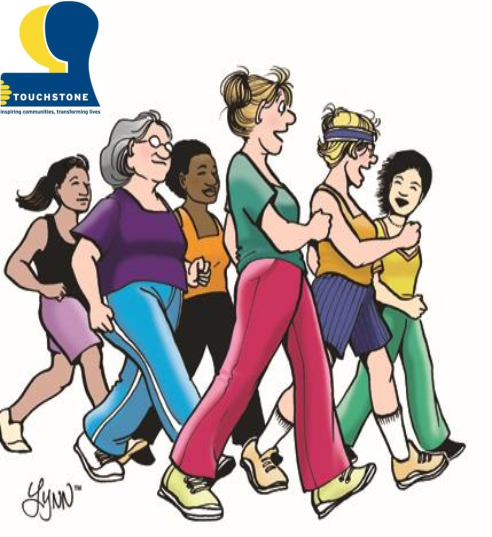 ────Walking GroupJoin the Ladies────Free of chargeFor all women,────Between 10am –1pm every  MondayBetween 10am –Monday────10 Weeks starting from 25/02/2019ARMLEY LADIESWALKING GROUPWelcome, starting on Monday 25th February a walking group has been created for women of all backgrounds. The group will go on walks each week, in different locations around Leeds.Travel expenses may be covered depending on individual circumstances. Drink and snack’s will also be available.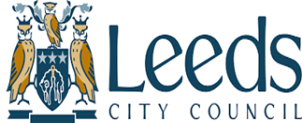 